飞亚达集团简介 飞亚达（集团）股份有限公司是中国钟表行业的旗舰企业，中国境内目前唯一一家表业上市公司，系中航工业集团下属中航国际深圳公司的主要投资企业之一。公司以品牌战略为统领，专注于钟表行业，主要从事世界名表零售和自有品牌钟表的研发、设计、制造和销售业务。名表零售业务方面，公司旗下的“亨吉利世界名表中心”，是国内目前最大的统一商号名表连锁网络，已发展为高端钟表零售业务的领军品牌之一。自有产品品牌方面，公司目前已形成飞亚达表、高端品牌、时尚品牌为主的“三色堇”产品品牌构架，基本完成了在研发、设计、关键零部件生产制造、分销、零售等重要价值环节的全产业链布局。 飞亚达集团将继续坚持“名表零售商业品牌+表业产品品牌”的业务主线，全面夯实基础，坚定实践“塑造国际化品牌，成为全球化企业”的宏伟愿景。飞亚达集团暑期实习生计划项目简介飞亚达集团暑期实习生计划，旨在提前锁定校园招聘的目标人选，让感兴趣的同学提前了解企业的工作氛围与内容，丰富课外实践。实习生计划一般从4月份开始正式启动，5月份将在全国进行宣讲招聘。经过网申、初试、笔试、复试、单面等环节择优录取。6月会发放暑期实习生的录取通知。7月-8月进行为期约4周的实习。实习表现优秀的同学会直接发送校园招聘offer。对于具体的实习过程，我们会将带同学零距离接触手表行业，充分参与实际工作。公司会为每位实习生配备两位导师（HR导师+ 业务导师）进行指导和帮助。在为期约四周的实习中，各地实习生将以城市为单位组建团队。在岗位实习的同时，每周需合作完成实战团队项目。实习的最后一周，优秀的实习生将齐聚深圳，参观飞亚达集团深圳总部，进行户外拓展，并就调研项目进行答辩评比。2014我们招聘暑期实习生的岗位的详情如下：另外附上我们2013暑期实习生的实习安排销售管理实习生的计划截图供您参考，2014暑期实习生计划的具体安排还在沟通与确认中。图一 2013暑期实习生计划销售管理实习生安排表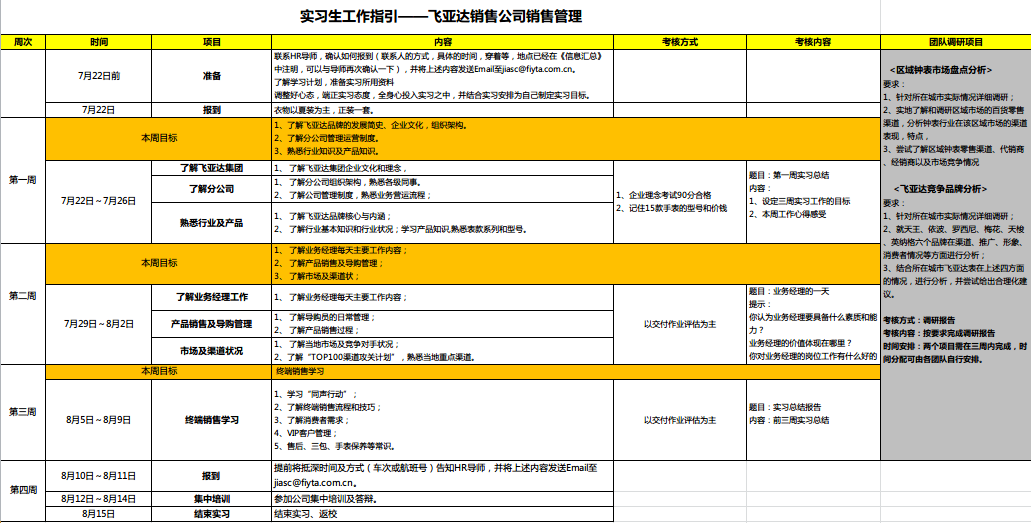 岗位名称专业要求学历要求实习地点需求人数销售管理实习生不限本科全国28人力资源实习生不限本科及以上深圳2财务管理实习生财务会计相关专业本科及以上深圳2品牌策划实习生营销、广告、传媒、中文类专业本科深圳2工程技术实习生机械设计、制造、机械电子相关专业本科深圳3